23.01.2020г. №41-ПРОССИЙСКАЯ ФЕДЕРАЦИЯИРКУТСКАЯ ОБЛАСТЬУСТЬ-КУТСКИЙ РАЙОНМУНИЦИПАЛЬНОЕ ОБРАЗОВАНИЕ«ГОРОД УСТЬ-КУТ»АДМИНИСТРАЦИЯПОСТАНОВЛЕНИЕО ВНЕСЕНИИ ИЗМЕНЕНИЙ В ПОСТАНОВЛЕНИЕ АДМИНИСТРАЦИИ МУНИЦИПАЛЬНОГО ОБРАЗОВАНИЯ «ГОРОД УСТЬ-КУТ» ОТ 03.12.2019г. № 1504-П                             “О ВВЕДЕНИИ ВРЕМЕННОГО ПРЕКРАЩЕНИЯ ДВИЖЕНИЯ ТРАНСПОРТНЫХ СРЕДСТВ НА ТЕРРИТОРИИ МУНИЦИПАЛЬНОГО ОБРАЗОВАНИЯ «ГОРОД УСТЬ-КУТ»”С целью создания и обеспечения безопасного движения транспортных средств и пешеходных потоков по автомобильным дорогам общего пользования местного значения, в соответствии с Федеральным законом от 10.12.1995г. № 196-ФЗ «О безопасности дорожного движения», Федеральным законом от 08.11.2007г. № 257-ФЗ «Об автомобильных дорогах и о дорожной деятельности в Российской Федерации и о внесении изменений в отдельные законодательные акты Российской Федерации», в соответствии с Постановлением Правительства Иркутской области от 11.05.2012г. №233-ПП «О Порядке осуществления временных ограничения или прекращения движения транспортных средств по автомобильным дорогам регионального или межмуниципального, местного значения в Иркутской области», ст.ст. 6, 39, 44 Устава Усть-Кутского муниципального образования (городского поселения)ПОСТАНОВЛЯЮ:1. Внести в постановление администрации муниципального образования «город Усть-Кут» от 03.12.2019г. № 1504-п "О введении временного прекращения движения транспортных средств на территории муниципального образования «город Усть-Кут»" следующие изменения:1.1. изложить пункт 1 в новой редакции «Ввести временное прекращение движения транспортных средств с 08 декабря 2019 года по 31 января 2020 года по улице Калинина от здания по адресу: г.Усть-Кут, ул.Калинина, 6А до восточной стороны здания по адресу: г.Усть-Кут, ул.Калинина, 8 в соответствии со схемой (Приложение № 1) и с 01 февраля 2020 года по 15 марта 2020 года по улице Калинина от здания по адресу: г.Усть-Кут, ул.Калинина, 6А до здания по адресу: г.Усть-Кут, ул.Калинина, 8 в соответствии со схемой (Приложение № 2)».2. Настоящее постановление разместить на официальном сайте администрации муниципального образования «город Усть-Кут» в информационно - телекоммуникационной сети «Интернет» www.admustkut.ru и опубликовать через средства массовой информации.3. Контроль за исполнением настоящего постановления возложить на первого заместителя главы муниципального образования «город Усть-Кут».И.о. главы администрациимуниципального образования«город Усть-Кут» Е.В. КокшаровПриложение № 2 к постановлению администрации муниципального образования «город Усть-Кут»  от 23.01.2020г. №41-пСхема ограничения дорожного движения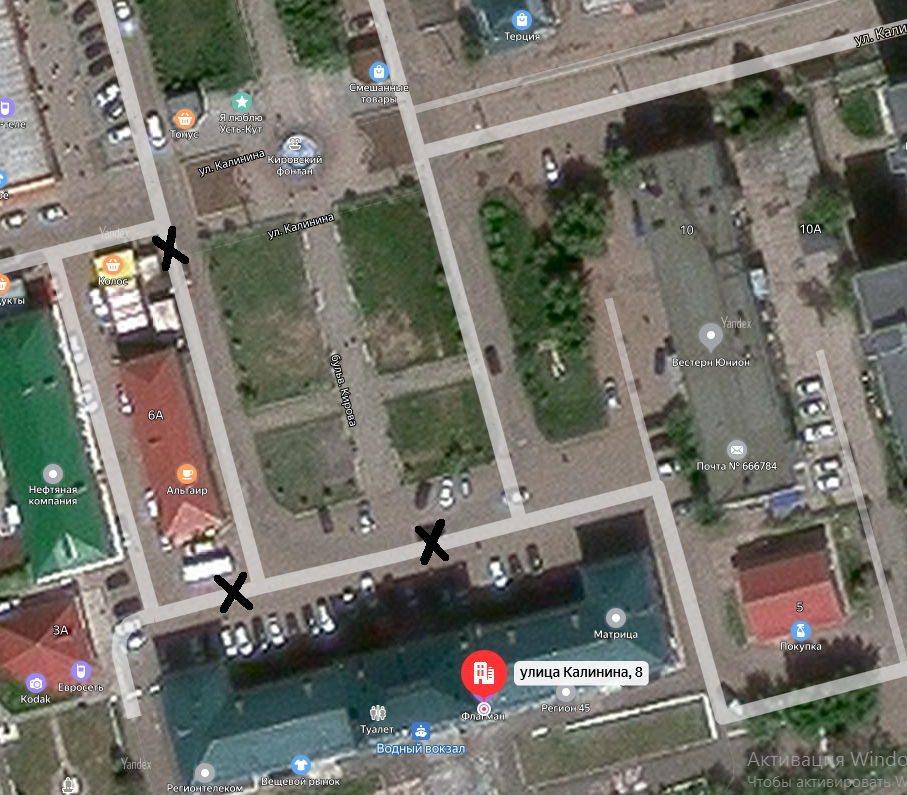 Условные обозначения:  Х  - места блокирования дорожного движения